Конспект занятия «Где обедал воробей?»                                                                     (группа раннего возраста)Подготовила и провелавоспитатель  Матакова Светлана Александровна  Цель: Расширить представление детей по теме «зоопарк».Задачи:1. Способствовать расширению знаний о животных, об их внешнем виде, повадках.2. Закреплять понятия: большой - маленький; знание основных цветов.3. Развивать речь, обогащать словарный запас, закреплять звукопроизношение.4. Воспитывать доброе отношение к животным, учить проявлять заботу о них.Образовательные области:1. Социально-коммуникативное развитие.2. Познавательное развитие.3. Речевое развитие.4. Художественно-эстетическое развитие.5. Физическое развитие.Предварительная работа:	1.Чтение произведения С. Маршака «Где обедал воробей».2. Организация фотовыставки «Мы с семьёй в зоопарке».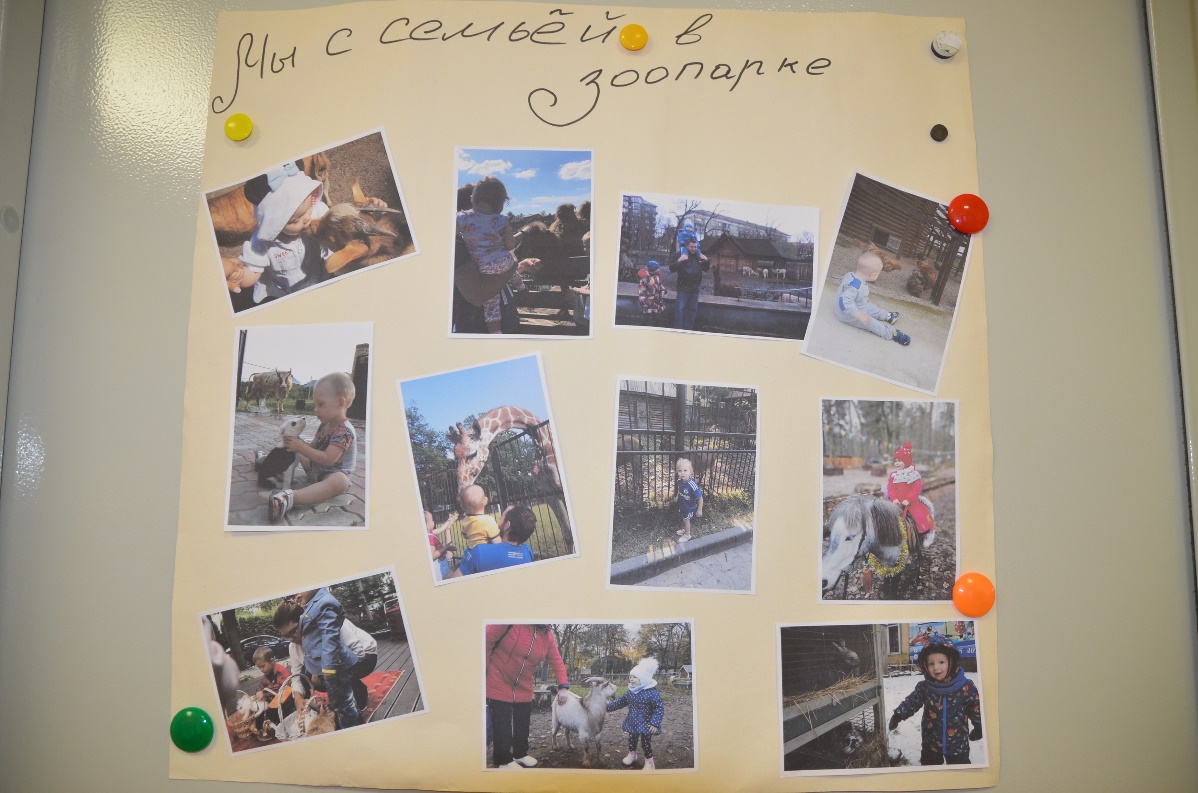 Ход занятия:- Ребята, сегодня к нам на занятия пришли гости, давайте с ними поздороваемся. (Дети приветствуют гостей).-Послушайте ребята, кажется, кто-то стучится в наше окно. Наверно это ещё один гость. (Достать спрятанного воробья).- Ребята кто это? (воробей)- Как говорит воробей? (чик-чирик)- Какой воробушек, большой или маленький? (маленький)- Ребята, воробей, оказывается, совсем недавно вернулся из зоопарка. А вы знаете, что такое зоопарк? (Помочь детям наводящими вопросами дать определение к слову зоопарк)Зоопарк – это место, где живёт очень много разных животных, где гости могут за ними наблюдать, покормить, узнать о них много интересного.- Ребята, а вы хотите побывать в зоопарке?- А на чём же мы туда отправимся? (Дети называют виды транспорта)- А я предлагаю поехать в зоопарк на поезде! (паровозиком отправляются дети в зоопарк).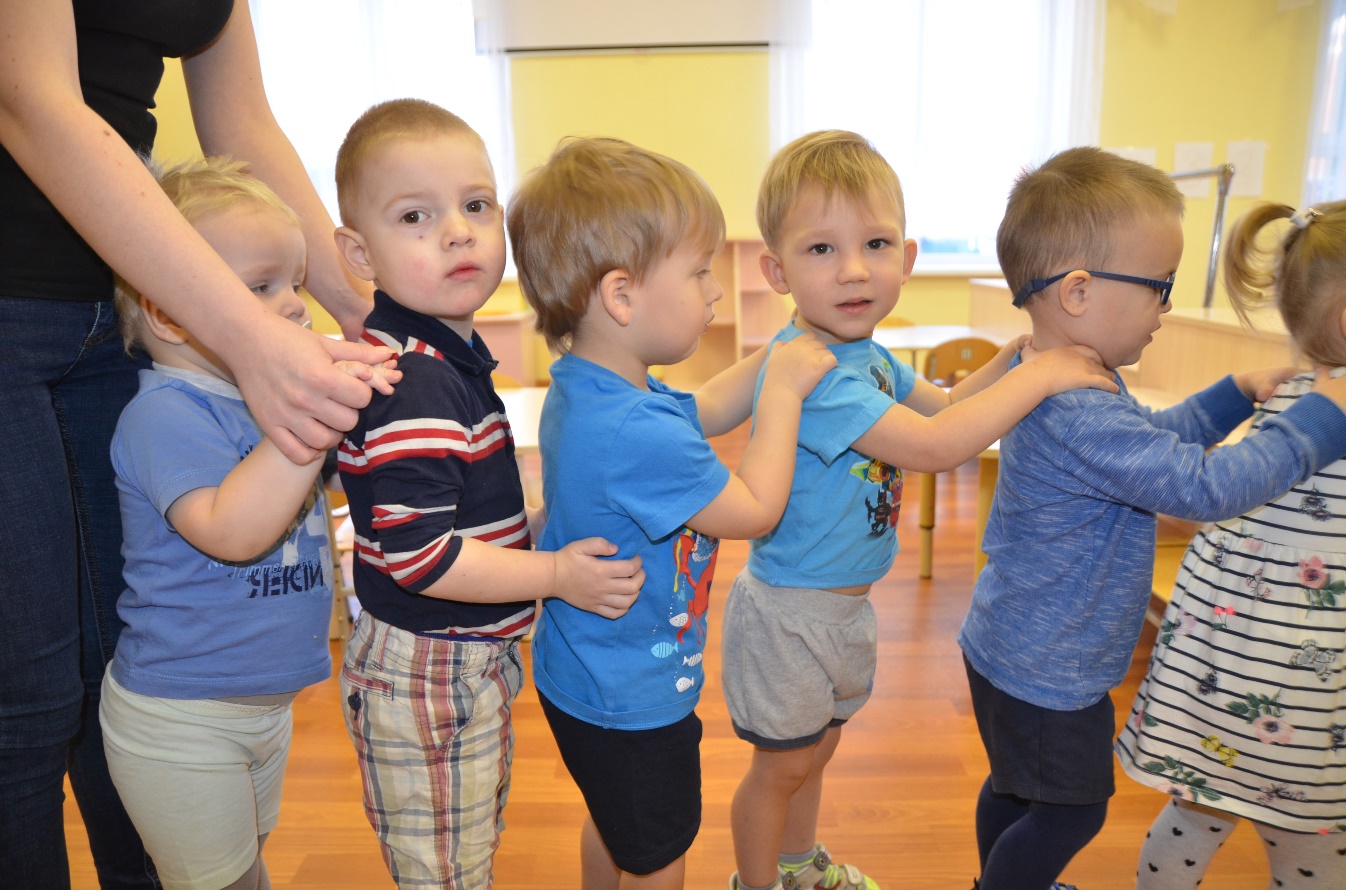 - Мы едем сегодня в парк,                                             В наш веселый зоопарк!1 клетка-Ребята, кто живет в этой клетке? (Жираф)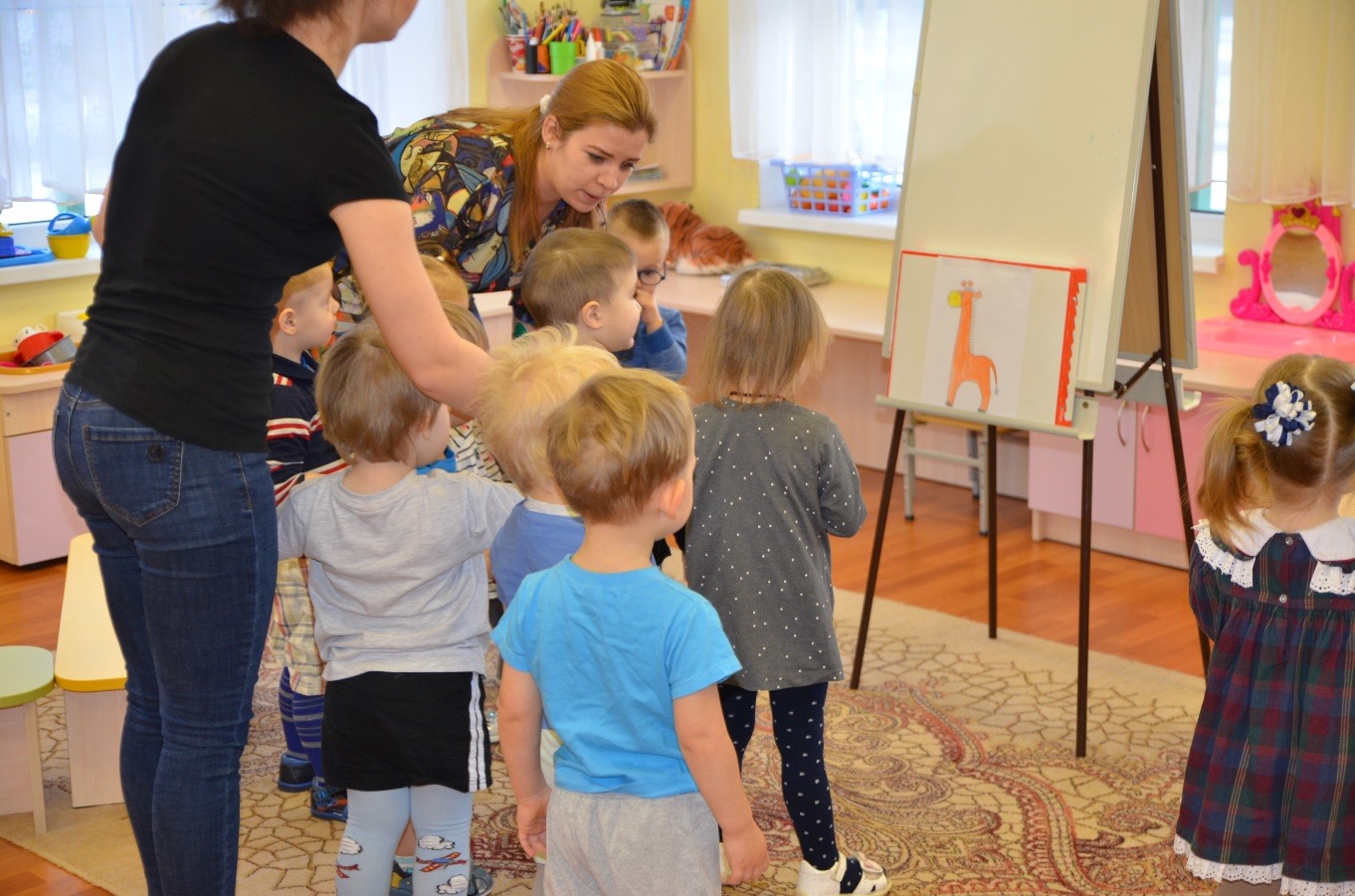 -Чего же не хватает у жирафа? (Пятнышек)-Растерял все пятнышки и грустит. Давайте сделаем доброе дело, сделаем ему новые пятнышки. (Дети из пластилина лепят шарики и прикрепляют их на жирафа)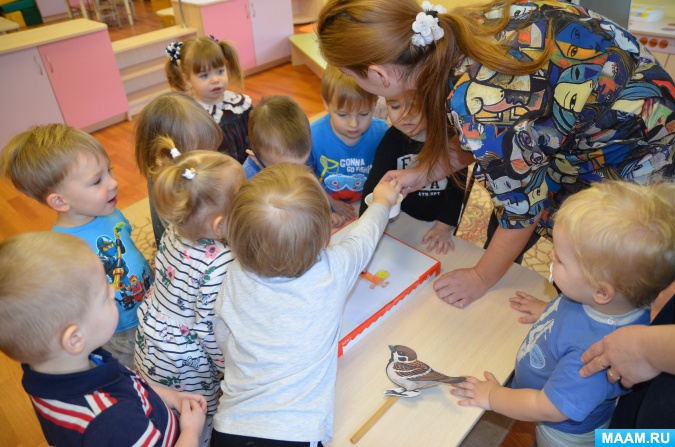 -Жирафу стало весело! Теперь он хочет с нами потанцевать! (Дети играют в муз. игру Е. Железновой «У жирафа пятна, пятнышки везде…»)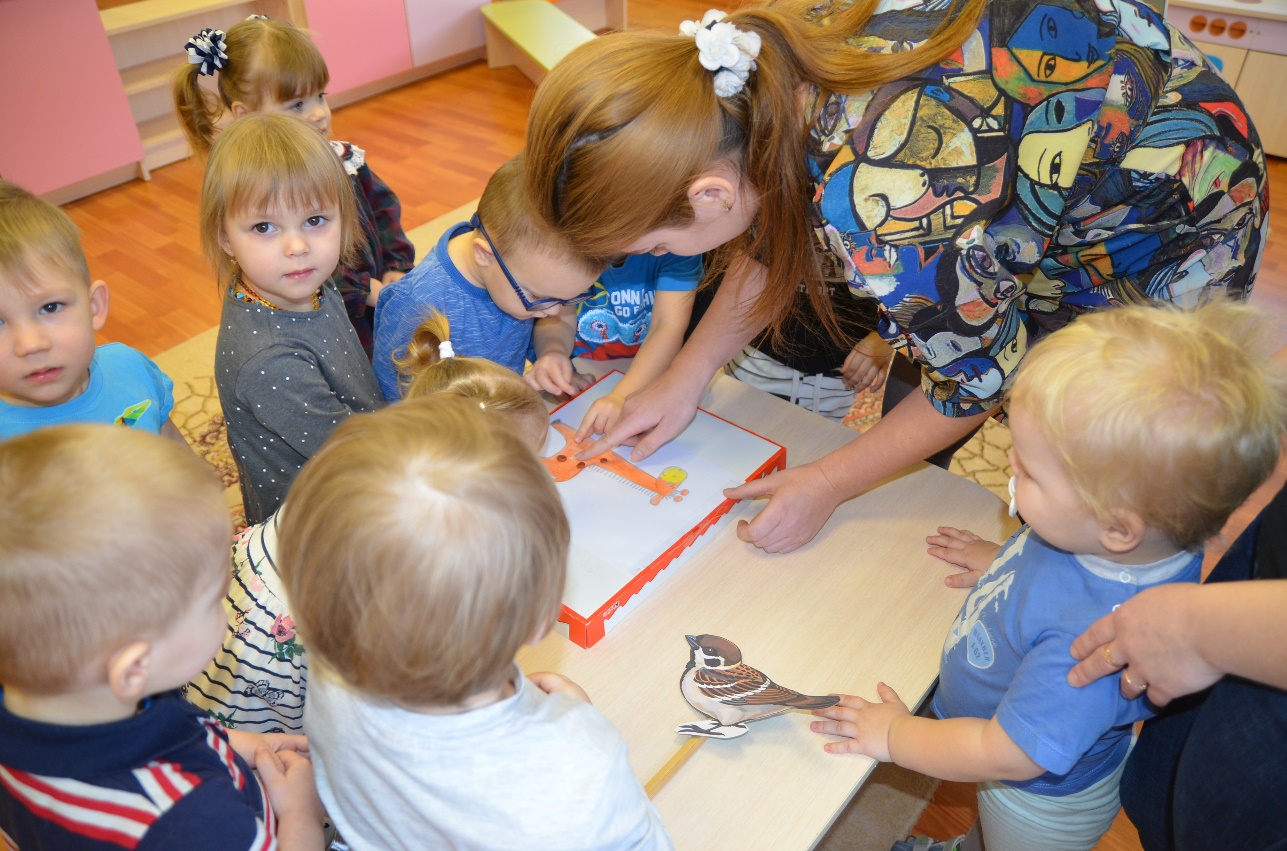 Дети отправляются ко 2 клетке.-Кто живет в этой клетке? (Обезьянка)-Что любит кушать обезьянка? (Бананы)-Какого цвета бананы? (Желтые)-Бананы растут высоко на дереве. Давайте достанем их и угостим обезьяну. (Воспитатель поднимает над головами детей обруч, за который привязаны на ниточке муляжи бананов. Дети под веселую музыку прыгают и стараются достать банан. После того, как будут сорваны все бананы, дети угощают обезьяну).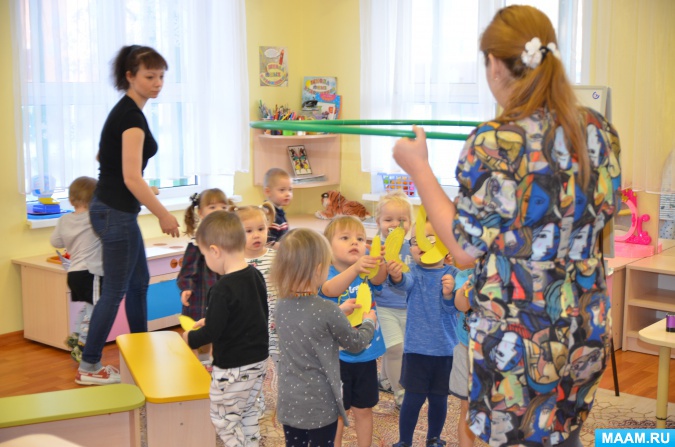 Дети отправляются к 3 клетке- Что же так заволновался воробушек?- Кого он увидел? (крокодила)- А какого цвета крокодил? (зеленого)- Крокодил -большой, а воробей – маленький. Он хочет поймать и съесть воробушка.- Чтобы крокодил больше никого не пугал, давайте посадим его в клетку и закроем на замок (С детьми проводится пальчиковая игра «Замок»)На дверях висит замокКто его открыть не смог? (пальцы в «замок»)Мы замочком постучим (постучать по коленям)Мы замочком повертим (повертеть руками)Мы замочком покрутим И открыли! (разжать руки) (Повторить 3 раза).Дети отправляются к 4 клетке- Ребята, кто такой большой сидит в клетке? (Медведь)- А вы знаете, что медведи хоть и косолапые, но очень ловкие животные. Они умеют быстро бегать. Вот и посмотрим, догонит ли нас медведь. (Стих «Мишка Коcолапый)- Ну что, ребята, зоопарк уже закрывается и животным пора отдыхать. Давайте попрощаемся с ними! (Дети прощаются с животными)- Нам пора возвращаться домой (возвращаются на свои места)- Ребята, вам понравилось наше путешествие?- Где мы с вами побывали?- Каких зверей мы видели?-Зоопарк большой, но мы увидали с вами только маленькую его часть животных. У нас ещё будет время посетить зоопарк и познакомиться с другими его жителями.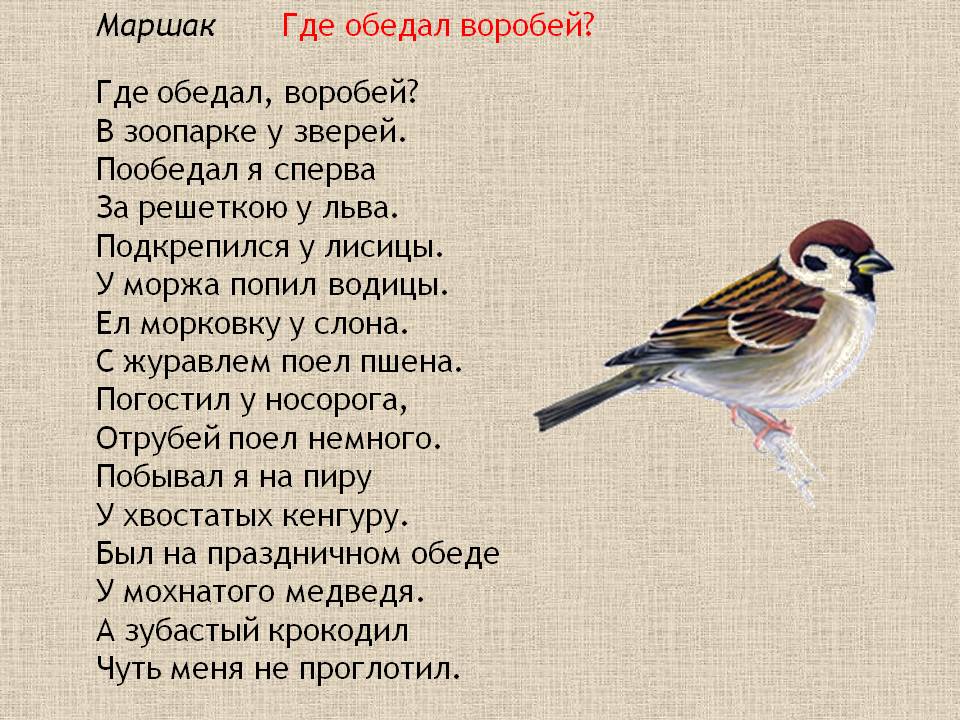 